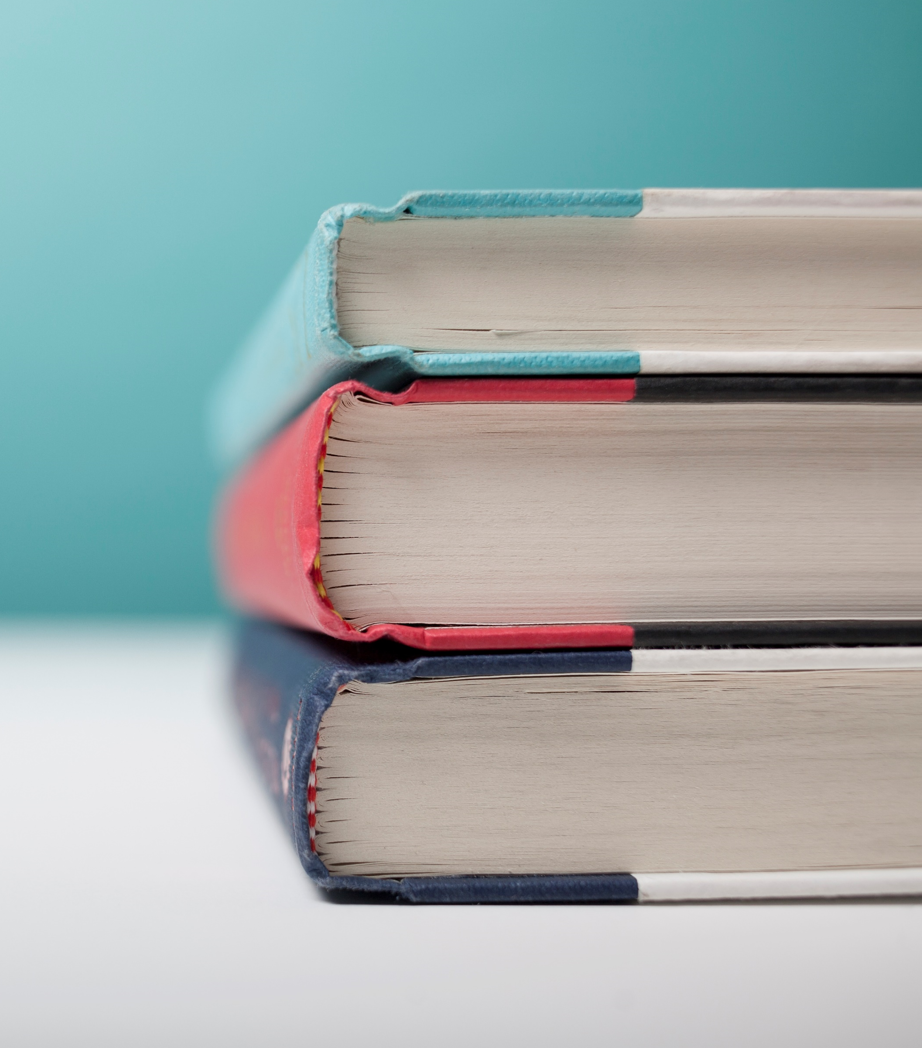 [Elemento en venta][Para reemplazar la fotografía por una suya, elimínela. A continuación, en la pestaña Insertar, seleccione Imagen.]Llame a [Nombre] al:[Teléfono] | [Correo electrónico][Ubicación]